MAHKAMAH AGUNG REPUBLIK INDONESIA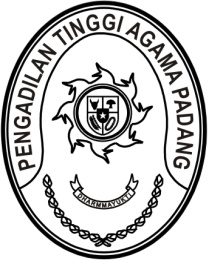 DIREKTORAT JENDERAL BADAN PERADILAN AGAMAPENGADILAN TINGGI AGAMA PADANGJalan By Pass KM 24, Batipuh Panjang, Koto TangahKota Padang, Sumatera Barat 25171 www.pta-padang.go.id, admin@pta-padang.go.idSURAT TUGASNomor :   /KPTA.W3-A/KP4.1.3/IX/2023Padang, 28 Agustus 2023Ketua,PelmizarTembusan :Menimbang:bahwa dalam rangka persiapan serah terima jabatan Ketua Pengadilan Agama Pulau Punjung perlu dilakukan pemeriksaan/audit;Dasar:MENUGASKANMENUGASKANMENUGASKANKepada:Untuk:Melaksanakan pemeriksaan/audit terhadap Ketua Pengadilan Pulau Punjung Kelas II yang dimutasikan dalam jabatan Ketua Pengadilan Agama Muara Sabak Kelas II pada tanggal 11 s.d. 12 September 2023;Segala biaya yang timbul untuk pelaksanaan tugas ini dibebankan pada DIPA Pengadilan Tinggi Agama Padang Tahun Anggaran 2023.Surat tugas ini dibuat untuk dipergunakan sebagaimana mestinya.-Ketua Pengadilan Agama Pulau Punjung.